Westfield Nursery School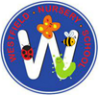 Waiting List FormThank you for completing this form- return to office@westfieldnursery.co.ukWe will use the information provided to contact you and discuss start dates/ sessions available.Office Use onlyChild’s Name:MaleFemaleDate of birth:Date of birth:Date of birth:Address:Address:Address:Address:Address:Telephone Number:Telephone Number:Telephone Number:Telephone Number:Telephone Number:Email:Email:Email:Email:Email:2-year-old space2-year-old space2-year-old space correct response correct responseAre you interested in a 2-year-old place? Are you interested in a 2-year-old place? Are you interested in a 2-year-old place? YesNo Do you think you are eligible for funding?https://www.centralbedfordshire.gov.uk/info/12/childcare/115/help_with_childcare_costs Do you think you are eligible for funding?https://www.centralbedfordshire.gov.uk/info/12/childcare/115/help_with_childcare_costs Do you think you are eligible for funding?https://www.centralbedfordshire.gov.uk/info/12/childcare/115/help_with_childcare_costs YesNoHave you applied for funding?https://www.centralbedfordshire.gov.uk/info/12/childcare/115/help_with_childcare_costsHave you applied for funding?https://www.centralbedfordshire.gov.uk/info/12/childcare/115/help_with_childcare_costsHave you applied for funding?https://www.centralbedfordshire.gov.uk/info/12/childcare/115/help_with_childcare_costsYesNoAre you interested in a paying for 2-year-old sessions?Are you interested in a paying for 2-year-old sessions?Are you interested in a paying for 2-year-old sessions?YesNoAre you interested in full time or part time?(full time = 5 mornings or afternoons/ part time = less than 5 days)Are you interested in full time or part time?(full time = 5 mornings or afternoons/ part time = less than 5 days)Are you interested in full time or part time?(full time = 5 mornings or afternoons/ part time = less than 5 days)YesNo3–4-year-old space3–4-year-old space3–4-year-old space correct response correct responseAre you interested in a 30-hour funded place?Are you interested in a 30-hour funded place?Are you interested in a 30-hour funded place?YesNoDo you think you are eligible for funding?https://www.childcarechoices.gov.uk/ Do you think you are eligible for funding?https://www.childcarechoices.gov.uk/ Do you think you are eligible for funding?https://www.childcarechoices.gov.uk/ YesNoHave you applied for funding?https://www.childcarechoices.gov.uk/Have you applied for funding?https://www.childcarechoices.gov.uk/Have you applied for funding?https://www.childcarechoices.gov.uk/YesNoOther professionals supporting your familyOther professionals supporting your familyOther professionals supporting your familyOther professionals supporting your familyOther professionals supporting your familyDoes your child have any additional needs or disabilities? Does your child have any additional needs or disabilities? Does your child have any additional needs or disabilities? YesNoPlease give details below, including any agencies involved in support:Please give details below, including any agencies involved in support:Please give details below, including any agencies involved in support:Please give details below, including any agencies involved in support:Please give details below, including any agencies involved in support:Is social care involved with your family? Is social care involved with your family? Is social care involved with your family? YesNoPlease give details below, including any agencies involved in support:Please give details below, including any agencies involved in support:Please give details below, including any agencies involved in support:Please give details below, including any agencies involved in support:Please give details below, including any agencies involved in support:Parent 1 Name:Parent 2 Name:Parent 1 Name:Parent 2 Name:Parent 1 Name:Parent 2 Name:Parent 1 Name:Parent 2 Name:Parent 1 Name:Parent 2 Name:Is there any other information you think we need to know?Is there any other information you think we need to know?Is there any other information you think we need to know?Is there any other information you think we need to know?Is there any other information you think we need to know?Today’s date:Today’s date:Today’s date:Today’s date:Today’s date:DateContact